基本信息基本信息 更新时间：2024-04-28 15:01  更新时间：2024-04-28 15:01  更新时间：2024-04-28 15:01  更新时间：2024-04-28 15:01 姓    名姓    名刘先生刘先生年    龄50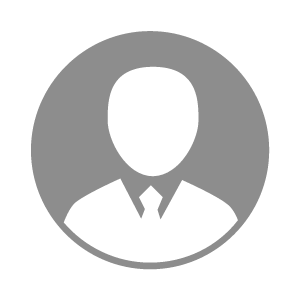 电    话电    话下载后可见下载后可见毕业院校黑龙江省畜牧兽医学校邮    箱邮    箱下载后可见下载后可见学    历中专住    址住    址黑龙江省牡丹江市宁安市黑龙江省牡丹江市宁安市期望月薪5000-10000求职意向求职意向猪病专家,养殖场兽医专家,猪技术服务经理猪病专家,养殖场兽医专家,猪技术服务经理猪病专家,养殖场兽医专家,猪技术服务经理猪病专家,养殖场兽医专家,猪技术服务经理期望地区期望地区山东省山东省山东省山东省教育经历教育经历就读学校：黑龙江省畜牧兽医学校 就读学校：黑龙江省畜牧兽医学校 就读学校：黑龙江省畜牧兽医学校 就读学校：黑龙江省畜牧兽医学校 就读学校：黑龙江省畜牧兽医学校 就读学校：黑龙江省畜牧兽医学校 就读学校：黑龙江省畜牧兽医学校 工作经历工作经历工作单位：贵州派诺兽药 工作单位：贵州派诺兽药 工作单位：贵州派诺兽药 工作单位：贵州派诺兽药 工作单位：贵州派诺兽药 工作单位：贵州派诺兽药 工作单位：贵州派诺兽药 自我评价自我评价从事动物诊疗技术服务工作，二十多年时间，有较深的一线服务经验，以及较强的动手能力，对生物安全防控，复产，洗消流程有一定的实际操作经验从事动物诊疗技术服务工作，二十多年时间，有较深的一线服务经验，以及较强的动手能力，对生物安全防控，复产，洗消流程有一定的实际操作经验从事动物诊疗技术服务工作，二十多年时间，有较深的一线服务经验，以及较强的动手能力，对生物安全防控，复产，洗消流程有一定的实际操作经验从事动物诊疗技术服务工作，二十多年时间，有较深的一线服务经验，以及较强的动手能力，对生物安全防控，复产，洗消流程有一定的实际操作经验从事动物诊疗技术服务工作，二十多年时间，有较深的一线服务经验，以及较强的动手能力，对生物安全防控，复产，洗消流程有一定的实际操作经验从事动物诊疗技术服务工作，二十多年时间，有较深的一线服务经验，以及较强的动手能力，对生物安全防控，复产，洗消流程有一定的实际操作经验从事动物诊疗技术服务工作，二十多年时间，有较深的一线服务经验，以及较强的动手能力，对生物安全防控，复产，洗消流程有一定的实际操作经验其他特长其他特长